Canlyniad 1 - Mae pobl yn derbyn addysg ac mae ganddynt sgiliauCanlyniad 1 - Mae pobl yn derbyn addysg ac mae ganddynt sgiliauMaes FfocwsRydym am i Gonwy gael ei gydnabod am gynnig addysg ardderchog.  Byddwn yn canolbwyntio ar wella addysg a pherfformiad ar draws y system ysgol gyfan fel bod pobl ifanc yn fedrus ac yn barod am gyfleoedd swyddi.Dyma’r themâu a ddywedwyd wrthym amdanynt y tro diwethaf Gwella sgiliau ar gyfer cyflogaeth – adnabod beth sydd ei angen yn lleolBod yn barod ar gyfer cyfleoedd cyflogaeth yn y dyfodol ar draws y rhanbarthSicrhau bod y rhai sy’n gadael ysgol yn barod ar gyfer gwaith, nid gyda chymwysterau’n unig, ond yn ymarferolDiffyg cyflogaeth ac amrywiaeth swyddi yn lleolPobl ifanc yn gadael yr ardal i gael gwaithCanlyniad 2 - Mae pobl yn ddiogel ac yn teimlo’n ddiogelCanlyniad 2 - Mae pobl yn ddiogel ac yn teimlo’n ddiogelMaes FfocwsGyda'n gilydd byddwn yn gwneud ein gorau i sicrhau bod pobl ddiamddiffyn yn cael eu diogelu.Dyma’r themâu a ddywedwyd wrthym amdanynt y tro diwethaf Cefnogaeth i ofalwyr o bob oedranMynd i’r afael ag unigrwydd ac arwahanrwydd Cefnogi/hyrwyddo gwirfoddoliGwasanaethau iechyd meddwl cydlynolCefnogaeth rhianta i rieni/gwarcheidwaidEffeithiau negyddol y cyfryngau cymdeithasolTensiynau rhwng cenedlaethauProblemau cyffuriau ac alcoholYmddygiad gwrthgymdeithasol (nosweithiau a min nos)Canlyniad 3 - Mae gan bobl dai o ansawdd da sy’n fforddiadwy ac sy’n gwella eu bywydauCanlyniad 3 - Mae gan bobl dai o ansawdd da sy’n fforddiadwy ac sy’n gwella eu bywydauMaes FfocwsRydym am i drigolion fyw mewn llety sy'n cefnogi eu hiechyd a'u lles cadarnhaol.Dyma’r themâu a ddywedwyd wrthym amdanynt y tro diwethaf Gwella argaeledd tai: CostauLleoliadcymysgeddPeidio â gorddatblygu mewn ardaloedd lle nad yw cyfleusterau eraill yn gallu cefnogi’r niferoedd ychwanegol (cludiant/ysgolion ac ati)Mynd i’r afael â fforddiadwyedd ar gyfer pobl iau yn benodolMae amodau tai dal yn broblemCanlyniad 4 - Mae pobl yn iach ac yn egnïolCanlyniad 4 - Mae pobl yn iach ac yn egnïolMaes FfocwsByddwn yn canolbwyntio ar gamau i hyrwyddo dewisiadau a ffyrdd iach o fyw ac yn ei dro, yn lleihau'r galw ar wasanaethau cyhoeddus.Dyma’r themâu a ddywedwyd wrthym amdanynt y tro diwethaf Mynd i’r afael â gordewdra yn ystod plentyndod a ffyrdd o fyw afiachAmddiffyn a hyrwyddo cyfleusterau hamdden a mannau gwyrdd/chwaraeDarparu ac annog cyfleoedd rhwng cenedlaethauGwneud cyfleusterau hamdden (y tu mewn ac yng nghefn gwlad) yn hygyrchCefnogi pobl sydd â phroblemau cyffuriau ac alcoholCanlyniad 5 - Mae pobl yn byw mewn sir gydag economi ffyniannusCanlyniad 5 - Mae pobl yn byw mewn sir gydag economi ffyniannusMaes FfocwsRydym am i'r economi leol i fod yn hyderus, gwydn a chynaliadwy.  Byddwn yn annog syniadau newydd a byddwn yn gweithio'n rhagweithiol gyda busnesau i hyrwyddo amodau lle gallant dyfu. Dyma’r themâu a ddywedwyd wrthym amdanynt y tro diwethaf Diffyg cyfleoedd i bobl ifanc ac mae llawer yn gadael yr ardalCefnogi pobl ifanc gyda sgiliau a’u paratoi ar gyfer gwaith Mae angen mwy o gyfleoedd gwaith ar gyfer pobl anablDiffyg amrywiaeth gwaith y tu allan i faes twristiaeth a lletygarwchCefnogi sectorau allweddol eraill – amaethyddiaeth ac iechydBuddsoddi mewn busnesau – busnesau gwledig a newydd Gwella cysylltedd - band eang a chludiantCanlyniad 6 - Mae pobl yn gwerthfawrogi’r amgylchedd ac yn ei warchodCanlyniad 6 - Mae pobl yn gwerthfawrogi’r amgylchedd ac yn ei warchodCanlyniad 6 - Mae pobl yn gwerthfawrogi’r amgylchedd ac yn ei warchodMaes FfocwsRydym am i gymunedau fod yn gadarn ac yn barod i addasu i'r heriau amgylcheddol sy'n wynebu'r byd.  Byddwn yn canolbwyntio ar wella amddiffynfeydd rhag llifogydd, cynyddu ailgylchu a buddsoddi mewn ynni adnewyddadwy.Rydym am i gymunedau fod yn gadarn ac yn barod i addasu i'r heriau amgylcheddol sy'n wynebu'r byd.  Byddwn yn canolbwyntio ar wella amddiffynfeydd rhag llifogydd, cynyddu ailgylchu a buddsoddi mewn ynni adnewyddadwy.Dyma’r themâu a ddywedwyd wrthym amdanynt y tro diwethaf Mynd i’r afael â llifogydd a newid hinsawddDod o hyd i gydbwysedd rhwng gwarchod natur ac anghenion datblyguGwneud y mwyaf o’n hasedau naturiolLleihau gwastraff ac ailgylchu mwyEdrych ar ôl ffyrdd a phalmentyddCefnogi cymunedau gyda chyfleusterau lleolMynd i’r afael â mannau problemus gyda baw cŵnMynd i’r afael â llifogydd a newid hinsawddDod o hyd i gydbwysedd rhwng gwarchod natur ac anghenion datblyguGwneud y mwyaf o’n hasedau naturiolLleihau gwastraff ac ailgylchu mwyEdrych ar ôl ffyrdd a phalmentyddCefnogi cymunedau gyda chyfleusterau lleolMynd i’r afael â mannau problemus gyda baw cŵnCanlyniad 7 - Mae pobl yn byw mewn sir lle mae treftadaeth, diwylliant a'r iaith Gymraeg yn ffynnuCanlyniad 7 - Mae pobl yn byw mewn sir lle mae treftadaeth, diwylliant a'r iaith Gymraeg yn ffynnuMaes FfocwsByddwn yn canolbwyntio ar ddathlu ein diwylliant ac yn defnyddio'r celfyddydau i wneud y mwyaf o les.Dyma’r themâu a ddywedwyd wrthym amdanynt y tro diwethaf Cynnal safleoedd diwylliannol, cyfleusterau hamdden a mannau gwyrdd yn cynnwys mannau gwyrdd i blantCefnogi asedau cymunedol – edrych sut y gallwn ni wella hygyrchedd a fforddiadwyeddCanolbwyntio ar weithgareddau sydd yn annog cyfleoedd rhwng cenedlaethauCydbwyso datblygu gydag amddiffyn hunaniaeth ddiwylliannol a’r iaith a pheidio â gorlethu cyfleusterau lleolCefnogi’r Gymraeg mewn cymunedauAilfeddwl sut mae’r Gymraeg yn cael ei dysgu mewn ysgolion – i fod mwy fel ieithoedd modernCanlyniad 8 - Mae pobl yn cael gwybodaeth ac yn cael llais, ac yn gallu ychwanegu at eu cymunedCanlyniad 8 - Mae pobl yn cael gwybodaeth ac yn cael llais, ac yn gallu ychwanegu at eu cymunedMaes FfocwsByddwn yn canolbwyntio ar adolygu'r ffordd rydym yn ymgysylltu, yn cyfathrebu ac yn gweithio gyda chymunedau.  Byddwn yn newid y ffordd rydym yn gweithio i fod yn fwy blaengar, modern ac effeithlon.Dyma’r themâu a ddywedwyd wrthym amdanynt y tro diwethaf Symleiddio cyfathrebu – defnyddio iaith gyfeillgar a hygyrchMae parchu barn a gwrando yn bwysigBod yn fwy cynrychioliadol o gymunedau lleolBod yn fwy ymwybodol o anghenion nam ar y synhwyrau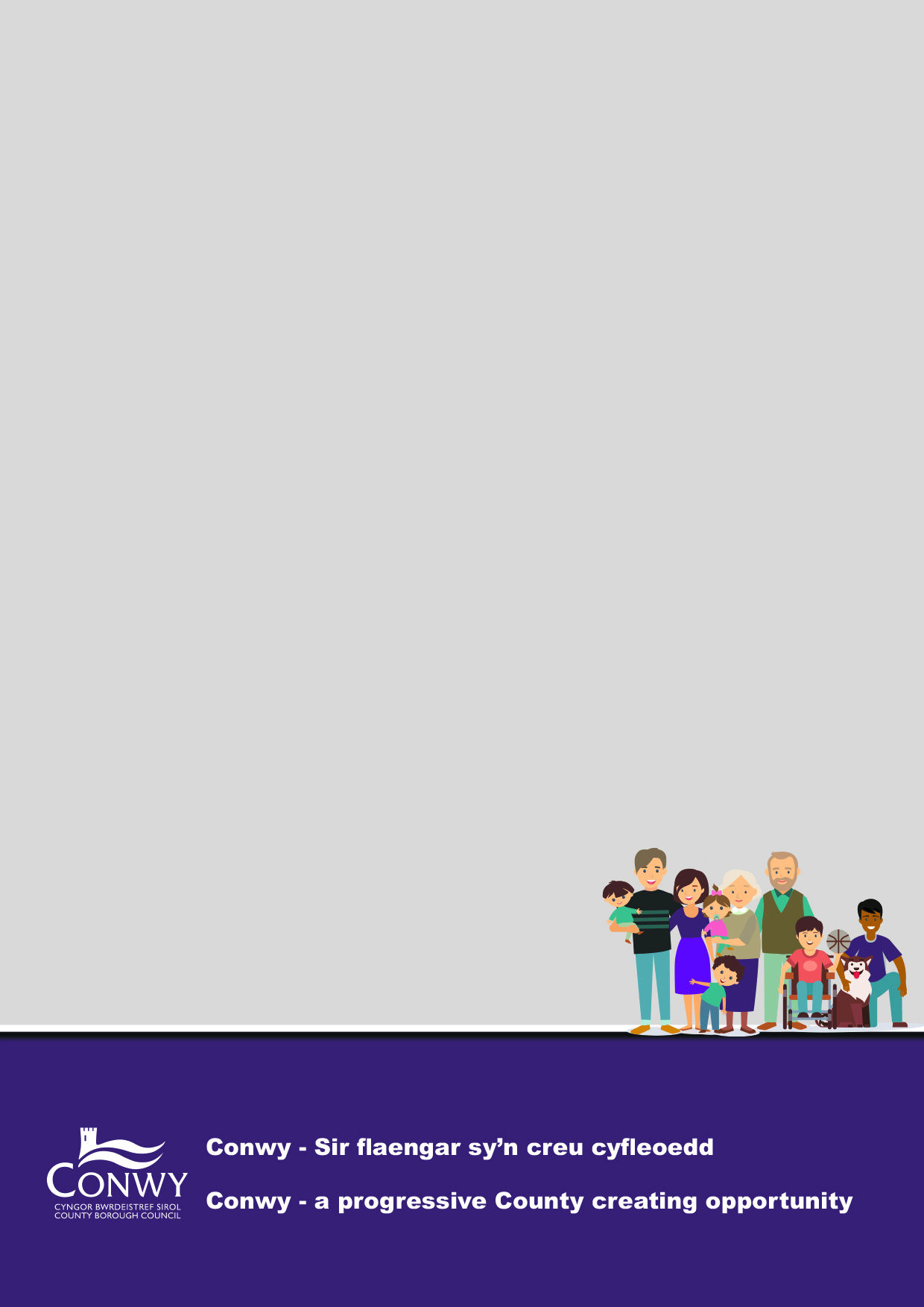 